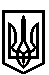 ТРОСТЯНЕЦЬКА СІЛЬСЬКА РАДАТРОСТЯНЕЦЬКОЇ ОБ'ЄДНАНОЇ ТЕРИТОРІАЛЬНОЇ ГРОМАДИМиколаївського району  Львівської областіXХІІ сесія    VII скликання					     Р І Ш Е Н Н Я    «19» червня  2018 року                           с.Тростянець                                                     №1808 Про встановлення у 2019 році на територіїТростянецької сільської ради туристичногозбору та ставок із сплати даного зборуВідповідно до статті 7, пункту 10.3 статті 10, пункту 12.3 статті 12, статті 268 Податкового кодексу України, пункту 24 статті 26 Закону України «Про місцеве самоврядування в Україні»,  сільська  радав и р і ш и л а:  1. Встановити на території Тростянецької сільської ради Тростянецької об'єднаної територіальної громади  туристичний збір.   2.  Затвердити ставку туристичного збору у розмірі 1 відсотка до бази справляння збору.  3. Оприлюднити рішення в засобах масової інформації або в інший можливий спосіб.   4.Контроль за виконанням рішення покласти на постійну комісію сільської ради з питань бюджету, фінансів та планування соціально-економічного розвитку  (голова Курач І.Я.).  5. Рішення № 1308 від 31.08.2017р." Про встановлення у 2018 році на території Тростянецької сільської ради туристичного збору  та ставок із сплати даного збору"  визнити таким, що втратили чинність.  6. Рішення набирає чинності з 01 січня 2019 році.   Сільський голова                                                   	           Олександра  Леницька  